ΕΝΟΤΗΤΑ 3Η: ΕΠΑΓΓΕΛΜΑΤΑ ΤΩΝ ΑΡΧΑΙΩΝ ΑΘΗΝΑΙΩΝΚοιτάξτε προσεχτικά τις εικόνες. Γράψτε το επάγγελμα που αντιστοιχεί στην κάθε εικόνα από τις λέξεις που σας δίνονται:  χλαμυδουργία, ἀλφιτοποιία, ἐγεώργει, λιθοξόος, ναύκληρος  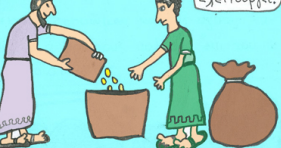 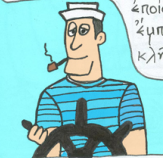                                                                                                                          ____ _______________                                                                             _____________________ 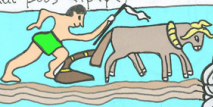 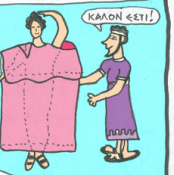 ____________________                                                                            _____________________  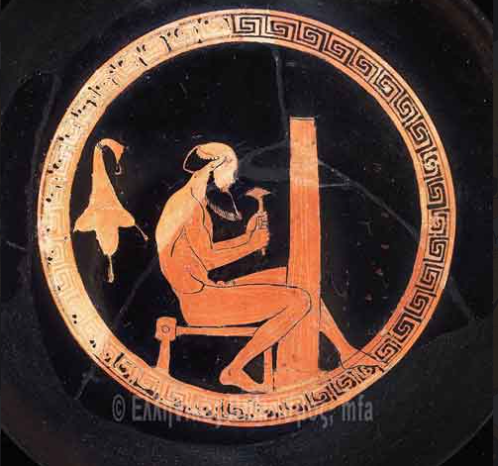 __________________             Πηγή εικόνων: Προκοπίου, Κ. (2015).  Αρχαία Ελληνική Γλώσσα Α΄,Β΄, Γ΄ Γυμνασίου σε Comics. Θεσσαλονίκη: 24 grammata.com.Ελληνικός Πολιτισμός: https://users.sch.gr/ipap/Ellinikos%20Politismos/Yliko/Theoria%20arxaia/metafraseis%20a%20gym/a03xm.htm Ταιριάξτε την ερώτηση της αριστερής στήλης με την σωστή απάντηση από τη δεξιά στήλη.Τι επάγγελμα κάνει ο Ναυσικήδης;Ήταν γεωργός Τι επάγγελμα κάνει ο Ξένων και τι ο Ξενοκλῆς;Παρασκευάζει κριθάλευροΤι επάγγελμα κάνει ο Πολύζηλος;Ασκεί την τέχνη της κατασκευής χλαμύδων (ρούχων)Τι επάγγελμα κάνει ο Γλαύκων;Ασκούν την τέχνη της κατασκευής εξωμίδων (ρούχα που αφήνουν ακάλυπτους τους ώμους)Τι επάγγελμα κάνει ο Δημέας;Είναι έμπορος ο ένας  και μικροπωλητής ο άλλοςΤι επάγγελμα κάνουν πλεῖστοι τῶν Μεγαρέων;Μαθαίνουν την τέχνη του μαρμαρά, του κεραμέα, του μαραγκού, του τσαγγάρηΤι τέχνες μαθαίνουν οὐκ ὀλίγοι τῶν πολιτῶν;ήταν πλοιοκτήτης και μεριμνούσε  για τη συντήρηση του εαυτού του και των δικών του